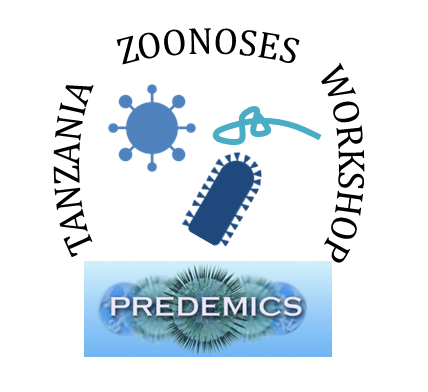 2nd February – 5th February 2016Lake Manyara Serena Lodge, TanzaniaAgendaTuesday February 2ndTuesday February 2nd9:30 – 10:00Registration10:00 – 11:00Welcome from Christl Donnelly (5-10minutes)Introductions from attendees (2 minutes each)11:00 – 11:30Break11:30 – 12:30Sarah Cleaveland: “The human-livestock-wildlife interface in East Africa” (45min+15)12:30 – 13:00Arrange focal groups and introductions within groupsRabiesLivestock zoonoses Zoonoses and the environmentVector-borne diseases13:00 – 14:30Lunch14:30 – 16:00Focal group launch: Christl Donnelly: “Identify and prioritize needs and burning questions in research and control” followed by within group discussion16:00 – 16:30Break16:30 – 18:00Focal group discussions to prepare presentations for tomorrow 18:00 - SundownerWednesday February 3rdWednesday February 3rd9:00 – 10:00Focal group discussions to prepare presentations 10:00 – 11:00Talks from focal groups (x2 @ 20min+10 each)11:00 – 11:30Break11:30 – 12:30Talks from focal groups (x2 @ 20min+10 each)12:30 – 14:00Lunch14:00 – 15:00Herve Bourhy: “Rabies: an integrative approach to control” (45min+15)15:00 – 16:00Kate Jones: “Predicting the future of zoonotics” (45min+15)16:00 – 16:30Break16:30 – 18:30Delia Grace: “A risk-based approach to food safety” (20min+10)Goodluck Paul: “ Emerging Infectious Diseases & PREDICT” (20min+10)Gladys Kalema-Zikusoka: “The role of NGOs in zoonotic control” (20min+10)Sarah Olson: “Wildlife trade and its consequences” (20min+10)Thursday February 4thThursday February 4th9:00 – 15:00Free time15:00 – 16:00Break with refreshments + Poster viewing session16:00 – 17:00Julius Keyyu: “Tanzania, wildlife and zoonoses” (45min+15)Friday February 5thFriday February 5th8:30 – 10:00Bush Breakfast10:00 – 11:00Rosie Woodroffe: “Controlling zoonoses in wildlife” (45min+15)11:00 – 11:30Break11:30 – 12:30Anna Fahrion:  “Zoonoses in the Neglected Tropical Diseases: Endemic diseases, remaining challenges” (15min+5)Eve Miguel:  “Understanding the role of camels in the epidemiology of MERS-CoV (Middle East Respiratory Syndrome Coronavirus) outside the Arabian Peninsula” (15min +5)Mathew Muturi:  Fronting One Health in Kenya – Zoonotic Disease Unit (ZDU) of Kenya (15min +5)12:30 – 14:00Lunch14:00 – 15:30Focal group sessions, preparing pitches on what you propose to do with $1million 15:30 – 16:00Break16:00 – 17:20Presentations from focal groups (x4 @ 15min+5 each)17:20 – 18:30Summary / panel discussion (led by Christl Donnelly)